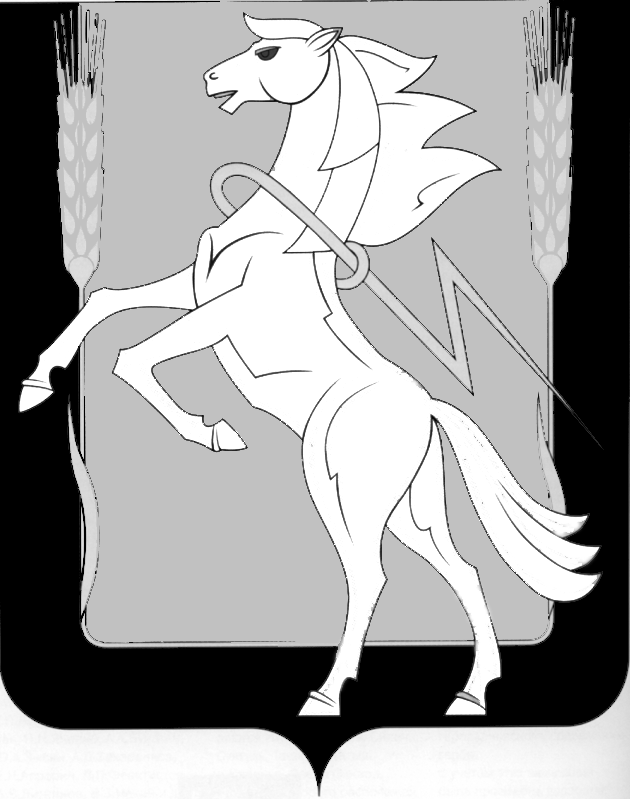 Администрация Саккуловского сельского поселенияСосновского района Челябинской областиП О С Т А Н О В Л Е Н И Еот «13» октября  2020 года № 20п. Солнечный                                                                                                           На основании ст. 40 Федерального закона от 06.10.2003 г. №131-ФЗ «Об общих принципах организации местного самоуправления в Российской Федерации», Федерального закона от 19.06.2004 г. № 54-ФЗ «О собраниях, митингах, демонстрациях, шествиях и пикетированиях» , статьи 8 Федерального закона от 08.05.1994 N 3-ФЗ "О статусе члена Совета Федерации и статусе депутата Государственной Думы Федерального Собрания Российской Федерации", статьи 11 Федерального закона от 06.10.1999 N 184-ФЗ "Об общих принципах организации законодательных (представительных) и исполнительных органов государственной власти субъектов Российской Федерации", Администрация Солнечного сельского поселения,ПОСТАНОВЛЯЕТ:     1. Утвердить Положение об определении специально отведенных мест для проведения встреч депутатов с избирателями на территории Солнечного сельского поселения, перечня помещений, предоставляемых органами местного самоуправления Солнечного сельского поселения для проведения встреч депутатов с избирателями, и порядка их предоставления согласно приложению к настоящему постановлению.Разместить настоящее постановление на официальном сайте администрации Солнечного сельского поселения в сети Интернет.Контроль за выполнением настоящего постановления оставляю за собойГлава Солнечногоо сельского поселения                                  О.Н.Суханова   Приложение №1Утверждено Постановлением от 13.10.2020г. № 20ПОЛОЖЕНИЕ ОБ ОПРЕДЕЛЕНИИ СПЕЦИАЛЬНО ОТВЕДЕННЫХ МЕСТ ДЛЯ ПРОВЕДЕНИЯ ВСТРЕЧ ДЕПУТАТОВ С ИЗБИРАТЕЛЯМИ НА ТЕРРИТОРИИ СОЛНЕЧНОГО СЕЛЬСКОГО ПОСЕЛЕНИЯ, ПЕРЕЧНЯ ПОМЕЩЕНИЙ, ПРЕДОСТАВЛЯЕМЫХ ОРГАНАМИ МЕСТНОГО САМОУПРАВЛЕНИЯ СОЛНЕЧНОГО СЕЛЬСКОГО ПОСЕЛЕНИЯ ДЛЯ ПРОВЕДЕНИЯ ВСТРЕЧ ДЕПУТАТОВ С ИЗБИРАТЕЛЯМИ, И ПОРЯДКА ИХ ПРЕДОСТАВЛЕНИЯ
        1. Настоящее Положение об определении специально отведенных мест для проведения встреч депутатов с избирателями на территории Солнечного сельского поселения, перечня помещений, предоставляемых органами местного самоуправления Солнечного сельского поселения для проведения встреч депутатов с избирателями, и порядка их предоставления (далее - Положение) устанавливает полномочия органов местного самоуправления Солнечного сельского поселения по определению специально отведенных мест, перечня помещений для проведения встреч депутатов с избирателями в целях информирования их о своей деятельности, а также определяет условия их предоставления.
       2. Специально отведенные места на территории Солнечного сельского поселения, а также перечень помещений, предоставляемых для проведения встреч депутатов с избирателями, определяются Администрацией Солнечного сельского поселения посредством принятия муниципального правового акта в форме постановления.
       3. Перечень помещений для проведения встреч депутатов с избирателями (далее - Перечень помещений) должен содержать информацию о предельной вместимости каждого включенного в данный перечень помещения. В Перечень помещений должны быть также включены помещения, предусматривающие возможность проведения в них встреч в выходные дни. (Приложение № 3).
       4. Помещение, предоставляемое для проведения встреч депутатов с избирателями, должно быть оборудовано посадочными местами, исходя из расчета нормы предельной вместимости помещения.
       5. Для выделения помещения депутаты направляют заявку о предоставлении помещения для проведения встречи с избирателями (далее - заявка) по форме, указанной в приложении № 1 к настоящему Положению, в Администрацию Солнечного сельского поселения, не позднее чем за пять рабочих дней до дня проведения встречи.
       В заявке указываются место и дата проведения мероприятия, время его начала, продолжительность, предполагаемое число участников, дата подачи заявки, данные лица, ответственного за проведение мероприятия, его контактный телефон, способ уведомления депутата о принятом по заявке решении, подпись депутата.
       6. Заявка подается депутатом лично, либо посредством почтового отправления, либо в электронном виде в формате, исключающем несанкционированное преобразование (редактирование) заявки, на адрес электронной почты уполномоченного органа.
       Заявка регистрируется в день ее поступления в уполномоченный орган. Если заявка, направленная в электронной форме, поступила в уполномоченный орган в нерабочее время, она регистрируется в срок не позднее 12.00 следующего рабочего дня.
       7. Заявка рассматривается уполномоченным органом с уведомлением о принятом по ней решении способом, указанным депутатом в заявке, в течение трех рабочих дней со дня регистрации такой заявки.
       8. Дата и время проведения встреч с избирателями в помещениях должны планироваться депутатами с учетом режима основной деятельности учреждений и организаций, размещаемых в помещениях. Проведение встреч с избирателями не должно препятствовать осуществлению повседневной деятельности учреждений и организаций, размещаемых в помещениях.
       9. Одновременно в помещении может проходить не более одной встречи.
       10. В случае направления депутатами нескольких заявок на предоставление одного помещения в одно и то же время очередность использования помещения определяется исходя из времени получения заявки уполномоченным органом, а также с учетом приоритета, исходя из принадлежности депутата к более высокому уровню публичной власти.
       11. В случае если помещение уже предоставлено для встречи другому депутату, уполномоченный орган согласовывает с депутатом иное время или дату проведения встречи в данном помещении либо возможность предоставления иного помещения, включенного в Перечень помещений. По результатам согласования принятое решение отражается в заявке.
       12. Уполномоченный орган отказывает в предоставлении депутату помещения для проведения встреч с избирателями в следующих случаях:
- если нарушен порядок подачи заявки, установленный пунктами 5, 6 настоящего Положения;
- если в обращении депутата о предоставлении помещения указано предполагаемое количество участников встречи, превышающее установленную предельную вместимость помещения;
- если проведение встречи депутата с избирателями в указанные дату и время препятствуют осуществлению повседневной деятельности учреждений и организаций, по месту нахождения которых предоставляются помещения для проведения встреч депутатов с избирателями;
- если испрашиваемое депутатом помещение уже предоставлено другому депутату в указанные в заявке дату и время (при условии несогласия депутата с направленными уполномоченным органом предложениями о проведении встречи в иные дату и время или ином помещении).
       13. Помещение, предоставленное депутату, не может использоваться для проведения агитационных мероприятий в период проведения на территории Солнечного сельского поселения выборов и в иных целях, за исключением мероприятий, предусмотренных пунктом 1 настоящего Положения.
       14. Помещение для встреч депутатов с избирателями предоставляется на безвозмездной основе.
       15. Помещение передается депутату на основании акта приема-передачи помещения для проведения встречи депутата с избирателями по форме, указанной в приложении № 2 к настоящему Положению, подписываемого с одной стороны руководителем муниципального предприятия или учреждения, в оперативном управлении или хозяйственном ведении которого находится предоставляемое помещение, или иным уполномоченным лицом и с другой стороны депутатом.
       16. Депутат во время проведения встречи с избирателями обеспечивает сохранность помещения и имущества, находящегося в нем.
       Обеспечение безопасности при проведении встреч осуществляется в соответствии с действующим законодательством Российской Федерации.
       17. Встречи депутатов с избирателями в специально отведенных местах проводятся без уведомления Администрации Солнечного сельского поселения о проведении таких встреч. При этом депутат вправе предварительно проинформировать указанный орган о дате и времени их проведения.
       18. Встречи депутатов с избирателями могут проводиться при условии, что их проведение не повлечет за собой нарушение функционирования объектов жизнеобеспечения, транспортной или социальной инфраструктуры, связи, создание помех движению пешеходов и (или) транспортных средств либо доступу граждан к жилым помещениям или объектам транспортной или социальной инфраструктуры.
       19. Встречи депутатов с избирателями в форме публичного мероприятия проводятся в соответствии с законодательством Российской Федерации о собраниях, митингах, демонстрациях, шествиях и пикетированиях.Приложение № 1
к Положению об определении специально отведенных мест
для проведения встреч депутатов с избирателями на  территории Солнечного сельского поселения, перечня помещений, предоставляемых органами
местного самоуправления Солнечного сельского поселения
для проведения встреч депутатов с избирателями, и порядка их предоставления                                      В Администрацию Солнечного сельского поселения                                                                       (наименование уполномоченного органа)                                      от __________________________________                                                 (Ф.И.О. депутата)ЗАЯВКАо предоставлении помещения для проведения встречи с избирателями    В соответствии с частью 5.3 статьи 40 Федерального закона от 06.10.2003 N   131-ФЗ   "Об  общих  принципах  организации  местного  самоуправления в Российской  Федерации",    Устава  Солнечного сельского поселения, Положением об определении  специально  отведенных  мест для проведения встреч депутатов с избирателями    на    территории   Солнечного сельского поселения,   перечня   помещений, предоставляемых   органами   местного  самоуправления  Солнечного сельского поселения  для проведения  встреч  депутатов  с избирателями, и порядка их предоставления, утвержденным  постановление администрации Солнечного  сельского поселения № __ от _________2020года, прошу предоставить помещение по адресу: ______________________________________________________________________________,                        (место проведения встречи)для    проведения    встречи    с    избирателями,    которую   планируется провести ______________________________________________________________________________________,                     (дата проведения встречи и время ее начала)продолжительностью ___________________________________________________________________,                                                            (продолжительность встречи)предполагаемое число участников ________________________________________________________,ответственный за проведение мероприятия _______________________________________________________________________________________________________________________________________                       (Ф.И.О., контактный телефон)О принятом решении прошу меня уведомить _____________________________________________________________________________________________________________________________________                           (способ уведомления)Контактные данные _________________________________________________________Дата _______________Депутат _____________   ______________________________________________________________                  (подпись)                          (Ф.И.О.)Принятое уполномоченным органом решение: ________________________________________________________________________________________________________________________________Дата _______________Должностное лицоуполномоченного органа: _____________   ______________________________________________                                                  (подпись)                  (Ф.И.О.)Приложение № 2
к Положению об определении специально отведенных мест
для проведения встреч депутатов с избирателями на территории Солнечного сельского поселения,
перечня помещений, предоставляемых органами
местного самоуправления Солнечного сельского поселения
для проведения встреч депутатов с избирателями, и порядка их предоставленияАКТприема-передачи помещениядля проведения встречи депутата с избирателями
"___" __________ 20___ г.                                        поселок .________________
Дата и время приема помещения: __________________________________________________________
Принял: _____________  _________________________________________________________________                   (подпись)                                                  (Ф.И.О. депутата)
Сдал:   _____________  __________________________________________________________________                (подпись)                     (должность, Ф.И.О. лица, предоставившего помещение)
Дата и время сдачи помещения: ___________________________________________________________
Сдал:   ______________  _________________________________________________________________                     (подпись)                   (Ф.И.О. депутата)
Принял: _____________  _________________________________________________________________                      (подпись)                      (должность, Ф.И.О. лица, принявшего помещение)Приложение № 3
к Положению об определении специально отведенных мест
для проведения встреч депутатов с избирателями на территории Солнечного сельского поселения,
перечня помещений, предоставляемых органами
местного самоуправления Солнечного сельского поселения
для проведения встреч депутатов с избирателями, и порядка их предоставленияМеста для проведения встреч1.поселок Нагорный, улица Российская,1   - ФАП2. поселок Солнечный, улица Гагарина,19   - ДК3. поселок Солнечный, улица Мира, 13 --  СОШОб утверждении «Положения об определении специально отведенных мест для проведения встреч депутатов с избирателями и порядке их предоставления»Наименование и адрес организации (учреждения), предоставившей помещение для проведения встречи депутата с избирателямиОсновные характеристики и особенности помещения, в том числе наличие материальных ценностей (при необходимости)